GOBIERNO DEL ESTADO DE BAJA CALIFORNIA SUR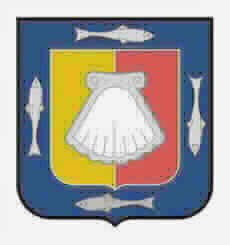 Estado Analitico del Ejercido del Presupuesto de Egresos Detallado - LDF Clasificacion Administrativa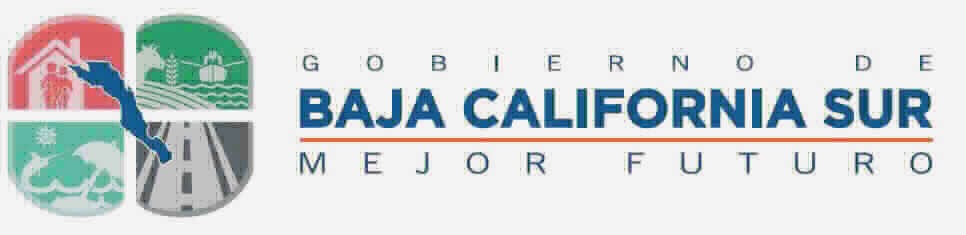 De ENE-17 A DIC-17 (PESOS)(Formato LDF 6b)1. GASTO NO ETIQUETADO6,152,053,2292,629,727,3658,781,780,5957,658,062,4881,123,718,1073. TOTAL DE EGRESOS:13,909,765,8785,710,192,400	19,619,958,27817,785,078,9921,834,879,285ConceptoEgresosEgresosEgresosEgresosEgresosSubejercicioConceptoAprobadoAmpliaciones/ (Reducciones)ModificadoDevengadoPagadoSubejercicio2.1.1.1.1.Poder Ejecutivo5,612,835,2132,521,011,7158,133,846,9287,010,128,8211,123,718,1072.1.1.1.2.Poder Legislativo214,000,00019,000,000233,000,000233,000,00002.1.1.1.3.Poder Judicial265,933,73349,064,664314,998,397314,998,39702.1.1.1.4.Comision de los Derechos Humanos9,384,283101,5499,485,8329,485,83202.1.1.1.5.Instituto Estatal Electoral42,000,00040,011,87282,011,87282,011,87202.1.1.1.6.Instituto Estatal de Transparencia y Acc. A la Inf.7,900,000213,0478,113,0478,113,04702.1.1.1.7.Tribunal de JusticiaAdministrativa0324,518324,518324,5180